ESCOLA _________________________________DATA:_____/_____/_____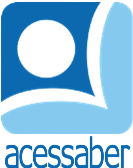 PROF:_______________________________________TURMA:___________NOME:________________________________________________________Avaliação de matemática1) Durante uma brincadeira os alunos se organizaram da seguinte maneira:PEDRO – FELIPE – MARCELO – TEREZA – CARINA – LUIZA - CARLOSObserve essa sequência de crianças e responda:a) Quem ficou ao lado direito do Felipe?R:b) Quem é o ultimo da fila?R:c) Quem é a pessoa que está no meio?R:d) Quem está ao lado esquerdo do Pedro?R:2) Mariana tem 73 reais, seu irmão mais novo tem 35 reais a menos que ela. Quantos reais tem o irmão da Mariana?R:3) João e Maria são primos e gostam de colecionar carrinhos, João tem 36 carrinhos. Enquanto estavam brincando decidiram contar os carrinhos, eles tem juntos ao todo 98 carrinhos. Quantos carrinhos Maria tem?R:4) Duas amigas colecionam presilhas, Margarida tem 16 e Patrícia tem 28. Quantas presilhas Margarida ainda precisa para se igualar a Patrícia?R:5) Qual figura geométrica possui quatro lados?R:6) Para a apresentação do dia das mães, os alunos estão organizando as cadeiras em 9 fileiras com 8 cadeiras. Quantas cadeiras serão necessárias?R:7) Larissa está com febre, quando sua mãe mediu sua temperatura deu 40 graus. Uma hora depois de dar o remédio, ela mediu novamente e a temperatura estava em 37 graus. A temperatura de Larissa subiu ou desceu? Qual foi a diferença da temperatura?R?8) Uma empresa recebeu 3.157 canetas azuis e 1.745 canetas vermelhas, para distribuir aos funcionários. Quantas canetas eles receberam ao todo?R:9) Se a sequência abaixo continuar seguindo a mesma regra, quais serão os próximos dois números?88 – 91 – 94 – 97 – 100R:10) A escola está fazendo uma festa para o dia das crianças, em que cada sala vai trazer um alimento. A sala de Valéria tem que levar o suco, cada criança deve levar duas caixinhas de suco. Sabendo que a sala tem 22 crianças, quantas caixinhas tem ao todo?R: